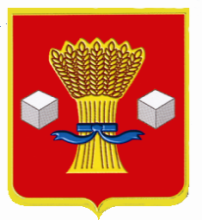 АдминистрацияСветлоярского муниципального района Волгоградской областиПОСТАНОВЛЕНИЕ от  14.07.2021	                      № 1201О  внесении изменений в постановление администрации Светлоярского муниципального района Волгоградской области  от 31.03.2020 № 622  «О дополнительных мерах по реализации постановления Губернатора Волгоградской области от 15 марта 2020 г. № 179 «О введении режима повышенной готовности функционирования органов управления, сил и средств территориальной подсистемы Волгоградской области единой государственной системы предупреждения и ликвидации чрезвычайных ситуаций»В целях исполнения постановления Губернатора Волгоградской области от 06.07.2021 г. № 488  «О внесении изменений в постановление Губернатора Волгоградской области от 15.03.2020 №179 «О введении режима повышенной готовности функционирования органов управления, сил и средств территориальной подсистемы Волгоградской области единой государственной системы предупреждения и ликвидации чрезвычайных ситуаций», п о с т а н о в л я ю:1.  Внести в постановление администрации Светлоярского муниципального района Волгоградской области  от 31.03.2020 № 622 «О дополнительных мерах по реализации постановления Губернатора Волгоградской области  от 15.03.2020 г. № 179 «О введении режима повышенной готовности функционирования органов управления, сил и средств территориальной подсистемы Волгоградской области единой государственной системы предупреждения и ликвидации чрезвычайных ситуаций» следующие изменения:1.1. Пункт 2 дополнить подпунктом 2.14 следующего содержания: «2.14. Родителям (иным законным представителям) несовершеннолетних лиц (не достигших возраста 18 лет) и не допускать нахождения таких лиц в зданиях, строениях, сооружениях (помещениях в них) торговых торгово-развлекательных центров (комплексов) без сопровождения родителей (иных законных представителей).».1.2. В пункте 3: 1) дополнить пункт новыми подпунктами 3.2.6.-3.2.7. следующего содержания:«3.2.6. Рекомендовать обеспечивать через каждые 15 календарных дней проведение лабораторных исследований на предмет наличия новой коронавирусной инфекции COVID-19 в отношении не менее 10 процентов работников, исполнителей по гражданско-правовым договорам, в случае если численность работников, исполнителей по гражданско-правовым договорам в организации составляет более 100 человек. Указанные лабораторные исследования не проводятся в случаях наличия не менее чем у 60 процентов работников, исполнителей по гражданско-правовым договорам информации о прохождении вакцинации против новой коронавирусной инфекции COVID-19 (сертификата о прохождении вакцинации против новой коронавирусной инфекции COVID-19)            3.2.7. Рекомендовать обеспечить перевод на дистанционный режим работы работников, исполнителей по гражданско-правовым договорам, не представивших информацию о прохождении вакцинации против новой коронавирусной инфекции COVID-19 (сертификат о прохождении вакцинации против новой коронавирусной инфекции COVID-19), либо результаты исследования на наличие иммуноглобулинов IgG к новой коронавирусной инфекции COVID-19 в диапазоне положительных референсных значений применительно к тест-системе, использованной при проведении исследования. 2) подпункты 3.2.6.-3.2.7. считать соответственно подпунктами 3.2.9.-3.2.10.1.3. В пункте 5:1) абзац первый подпункта 5.1 после слов «и иных аналогичных объектах,» дополнить словами «детских игровых комнатах и детских развлекательных центрах, иных»;1.4. В подпункте 6.1.1. подпункта 6.1. пункта 6:1) абзац первый после слова «закусочных» дополнить словами «, предприятий общественного питания, оказывающих услуги общественного питания с использованием различными хозяйствующими субъектами общего зала обслуживания, а также вне обособленных помещений для оказания услуг общественного питания»;2) абзац третий после слов «(включая летние кафе)» дополнить словами «, за исключением предприятий общественного питания, оказывающих услуги общественного питания с использованием различными хозяйствующими субъектами общего зала обслуживания, а также вне обособленных помещений для оказания услуг общественного питания»;3) абзац пятый после слова «запрет» дополнить словами «на работу детских комнат,»; 4) абзацы десять - шестнадцатый исключить;5) абзац девятый подпункта 6.1.1. после слов «и не позднее», заметить словами «00 ч. 00 мин.»   1.5. Подпункт 6.2. пункта 6 дополнить абзацем следующего содержания:«Рекомендовать юридическим лицам и индивидуальным предпринимателям, оказывающим услуги по приему, размещению граждан в пансионатах, домах отдыха, санаторно-курортных организациях (санаториях), на турбазах, осуществлять прием и размещение граждан, представивших информацию о прохождении вакцинации против новой коронавирусной инфекции COVID-19 (сертификат о прохождении вакцинации против новой коронавирусной инфекции COVID-19) либо результаты исследования на наличие иммуноглобулинов IgG к новой коронавирусной инфекции COVID-19 в диапазоне положительных референсных значений применительно к тест-системе, использованной при проведении исследования.».  2. Настоящее постановление вступает в силу со дня его подписания, подлежит официальному опубликованию и размещению на официальном сайте  Светлоярского муниципального района Волгоградской области.3. Контроль за исполнением настоящего постановления оставляю за собой.Главы  муниципального района                                                       Т.В. Распутина  исп. Зашеловский А.А..т.6-28-65